kl. VIII Sp  Edukacja dla bezpieczeństwa
Treści pogrubione proszę przepisać do zeszytu.27.03.2020LekcjaTemat : Resuscytacja krążeniowo-oddechowa. Resuscytacja krążeniowo- oddechowa – stosowanie technik służących do przywracania krążenia krwi i oddechu u poszkodowanego w stanie zatrzymania krążenia.Objawy nagłego zatrzymania krążenia:
- utrata przytomności (brak reakcji na dotyk, głos, ból)
- brak oddechu
- brak tętna
- wiotkość mięśniAlgorytm podstawowych zabiegów resuscytacyjnych:
1. Sprawdź czy jest bezpiecznie.
2. Sprawdź stan świadomości poszkodowanego.
3. Oceń stan poszkodowanego wg schematu ABC (A-drożność dróg oddechowych, B-oddech, C-krążenie- dla ratowników niewykwalifikowanych brak oddechu oznacza zatrzymanie krążenia)
4. Jeśli poszkodowany nie oddycha, wezwij pogotowie ratunkowe – nr 999 lub 112
5. Natychmiast przystąp do resuscytacji krążeniowo-oddechowej – 30 uciśnięć klatki piersiowej i następnie 2 oddechy ratownicze. U dzieci wykonujemy w pierwszej kolejności 5 oddechów ratowniczych i następnie 30 uciśnięć aż do przyjazdu pogotowia ratunkowego.Resuscytacja z wykorzystaniem AED.
AED – automatyczny defibrylator zewnętrzny – analizuje rytm pracy serca i wytwarza impuls elektryczny prądu stałego, który przez elektrody i ścianę klatki piersiowej jest przewodzony do serca i powoduje unormowanie jego rytmu. Do użycia nie jest potrzebne przeszkolenie – urządzenie automatycznie wydaje ratownikowi kolejne instrukcje głosowe (ekranowe) i ocenia, czy poszkodowanemu trzeba dostarczyć impuls elektryczny.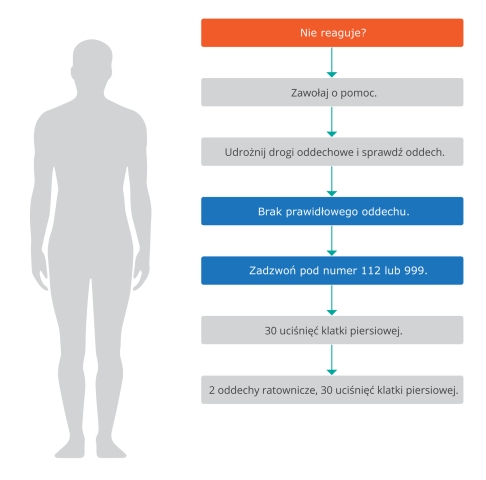 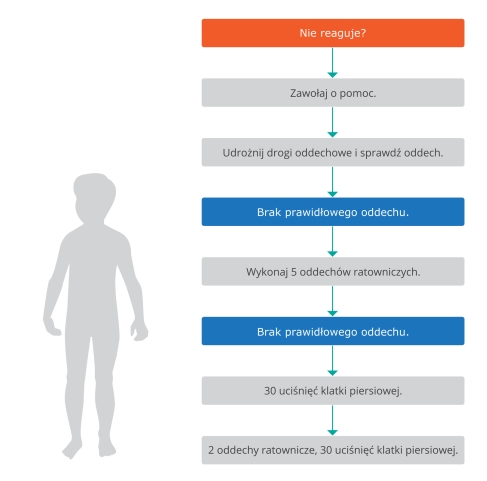 Zapraszam do zapoznania się z krótkimi filmikami przedstawiającymi:
  użycie AED:  https://www.youtube.com/watch?v=83z2o5xERc0

oraz Resuscytacje :
- dorosłych - https://www.youtube.com/watch?v=xvIO9t0MxIM&t=14s
- dzieci - https://www.youtube.com/watch?v=hmrLfZK_lpAPraca domowa: 
1. Wyjaśnij kiedy można przerwać resuscytację krążeniowo-oddechową.
2. Wypisz główne przyczyny nagłego zatrzymania krążenia.Kontakt: damianmeniow.sosw@gmail.com